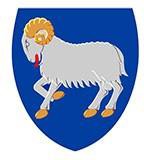 LøgmansskrivstovanFylgiskjal 1JavnteksturGaldandi orðingar í løgtingslógini samanbornar við broyttu orðingarnar í løgtingslógaruppskotinum.1 / 1Dagfesting:xx. august 2023Mál nr.:23/02957Málsviðgjørt:SRGaldandi orðingarLøgtingslógaruppskotið§ 1. Øll mál og málsøki eftir lóg nr. 79 frá12. mai 2005 um mál og málsøki føroyskra myndugleika at yvirtaka eru yvirtikin, sbr. tó stk. 2.Stk. 2. Undantikin eru hesi mál og málsøki: 1-17) ...18) Sjórættur§ 1Í løgtingslóg nr. 41 frá 10. mai 2006 um ræði á málum og málsøkjum, sum seinast broytt við løgtingslóg nr. xx frá xx. apríl 2023, verður § 1, stk. 2, nr. 18 strikað.§ 2Henda løgtingslóg kemur í gildi ólavsøkudag 2025.